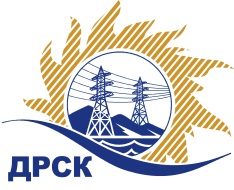 Акционерное Общество«Дальневосточная распределительная сетевая  компания»Протокол заседания Закупочной комиссии по вскрытию поступивших конвертовг. БлаговещенскСпособ и предмет закупки: открытый электронный запрос предложений  на право заключения Договора на оказание услуг «Периодический медосмотр персонала управления филиала "Амурские ЭС", Базы СП "Центральные ЭС", СП "УТП" (п. Мухинка)», закупка 1288  ГКПЗ 2016 г.ПРИСУТСТВОВАЛИ:  члены  постоянно действующей Закупочной комиссии АО «ДРСК» 2 уровняИнформация о результатах вскрытия конвертов:В адрес Организатора закупки поступили 2 (две) Заявки на участие в закупке, конверты с которыми были размещены в электронном виде на Торговой площадке Системы www.b2b-energo.ru.Вскрытие конвертов было осуществлено в электронном сейфе Организатора закупки на Торговой площадке Системы www.b2b-energo.ru. автоматически.Дата и время начала процедуры вскрытия конвертов с заявками участников: 14:23 (время местное) 26.02.2016 г.Место проведения процедуры вскрытия конвертов с заявками участников: Торговая площадка Системы www.b2b-energo.ruВ конвертах обнаружены заявки следующих участников:Ответственный секретарь Закупочной комиссии 2 уровня АО «ДРСК»	М.Г. ЕлисееваТ.В. Коротаева(4162) 397-205№ 326/ПрУ-В26.02.2016№п/пНаименование Участника закупки и его адресЦена заявки на участие в закупке1ГАУЗ АО "БЛАГОВЕЩЕНСКАЯ ГКБ" (675000, Россия, Амурская обл., г. Благовещенск, ул. Больничная, д. 32)Заявка, подана 25.02.2016 в 07:53
Планируемый объем услуг 3 997 000,00 руб. без учета НДС. Суммарная стоимость единичных расценок за три года: 13 303,75 руб. без учета НДС  (НДС не предусмотрен)2ГАУЗ АО "ГП №1" (675000, Россия, Амурская обл., г Благовещенск, ул. Калинина, д. 82)Заявка, подана 24.02.2016 в 08:59
Планируемый объем услуг 3 997 000,00 руб. без учета НДС. Суммарная стоимость единичных расценок за три года: 13 455,00 руб. без учета НДС  (НДС не предусмотрен)